ISO 4548-12Particle Retention Ability and Contaminant Holding Capacity Using Particle CountingСпособность фильтрования посторонних частиц загрязнений с использованием методики подсчета частиц.LUBRICATING OIL FILTER TEST REPORTОтчет по фильтрованию смазочного масла	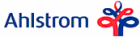 Report_AK6347WR	Page 1 of 1 Pages	Printed:  2009-09-25FILTER IDENTIFICATION идентификация фильтра для исследованийFILTER IDENTIFICATION идентификация фильтра для исследованийFILTER IDENTIFICATION идентификация фильтра для исследованийFILTER IDENTIFICATION идентификация фильтра для исследованийFILTER IDENTIFICATION идентификация фильтра для исследованийFILTER IDENTIFICATION идентификация фильтра для исследованийFILTER IDENTIFICATION идентификация фильтра для исследованийFILTER IDENTIFICATION идентификация фильтра для исследованийFILTER IDENTIFICATION идентификация фильтра для исследованийFILTER IDENTIFICATION идентификация фильтра для исследованийTest Date:	28-Sep-07	Test Location:  Ahlstrom Korea	Test ID:  070928-6347-01Start Test Time:	2:08 PM	Operator:	Simon Choi	Filter ID:  AK6347WRCWSpecification:	Requested By:	Project:Supplier P/N:	Filter Area:	193.5	cm2Media P/N:Test Date:	28-Sep-07	Test Location:  Ahlstrom Korea	Test ID:  070928-6347-01Start Test Time:	2:08 PM	Operator:	Simon Choi	Filter ID:  AK6347WRCWSpecification:	Requested By:	Project:Supplier P/N:	Filter Area:	193.5	cm2Media P/N:Test Date:	28-Sep-07	Test Location:  Ahlstrom Korea	Test ID:  070928-6347-01Start Test Time:	2:08 PM	Operator:	Simon Choi	Filter ID:  AK6347WRCWSpecification:	Requested By:	Project:Supplier P/N:	Filter Area:	193.5	cm2Media P/N:Test Date:	28-Sep-07	Test Location:  Ahlstrom Korea	Test ID:  070928-6347-01Start Test Time:	2:08 PM	Operator:	Simon Choi	Filter ID:  AK6347WRCWSpecification:	Requested By:	Project:Supplier P/N:	Filter Area:	193.5	cm2Media P/N:Test Date:	28-Sep-07	Test Location:  Ahlstrom Korea	Test ID:  070928-6347-01Start Test Time:	2:08 PM	Operator:	Simon Choi	Filter ID:  AK6347WRCWSpecification:	Requested By:	Project:Supplier P/N:	Filter Area:	193.5	cm2Media P/N:Test Date:	28-Sep-07	Test Location:  Ahlstrom Korea	Test ID:  070928-6347-01Start Test Time:	2:08 PM	Operator:	Simon Choi	Filter ID:  AK6347WRCWSpecification:	Requested By:	Project:Supplier P/N:	Filter Area:	193.5	cm2Media P/N:Test Date:	28-Sep-07	Test Location:  Ahlstrom Korea	Test ID:  070928-6347-01Start Test Time:	2:08 PM	Operator:	Simon Choi	Filter ID:  AK6347WRCWSpecification:	Requested By:	Project:Supplier P/N:	Filter Area:	193.5	cm2Media P/N:Test Date:	28-Sep-07	Test Location:  Ahlstrom Korea	Test ID:  070928-6347-01Start Test Time:	2:08 PM	Operator:	Simon Choi	Filter ID:  AK6347WRCWSpecification:	Requested By:	Project:Supplier P/N:	Filter Area:	193.5	cm2Media P/N:Test Date:	28-Sep-07	Test Location:  Ahlstrom Korea	Test ID:  070928-6347-01Start Test Time:	2:08 PM	Operator:	Simon Choi	Filter ID:  AK6347WRCWSpecification:	Requested By:	Project:Supplier P/N:	Filter Area:	193.5	cm2Media P/N:Test Date:	28-Sep-07	Test Location:  Ahlstrom Korea	Test ID:  070928-6347-01Start Test Time:	2:08 PM	Operator:	Simon Choi	Filter ID:  AK6347WRCWSpecification:	Requested By:	Project:Supplier P/N:	Filter Area:	193.5	cm2Media P/N:OPERATING CONDITIONS условия тестированияOPERATING CONDITIONS условия тестированияOPERATING CONDITIONS условия тестированияOPERATING CONDITIONS условия тестированияOPERATING CONDITIONS условия тестированияOPERATING CONDITIONS условия тестированияOPERATING CONDITIONS условия тестированияOPERATING CONDITIONS условия тестированияOPERATING CONDITIONS условия тестированияOPERATING CONDITIONS условия тестированияTEST FLUID тестовая жидкость		Type: тип	MIL-H5606			Viscosity:вязкость		15	 (mm2/s) Conductivity:проводимость:		(pS/m)	в среднемAverage в Temperature:температура	40.8	 (℃)TEST DUST тестовая пыль		Type:тип:	ISO MTD			Batch Number:номер партии	Система инжекции5259M INJECTION SYSTEM	Dust Added:добавленная пыль		20.40	(g)	Injection Gravimetric Initial:первоначально 155.3	(mg/L)Volume:объем	130	(L)	Injection Gravimetric Final:конечная	158.5	(mg/L)Injection flow rate:скорость 	250	(mL/minute)	Injection Gravimetric Average:средняя	156.9	(mg/L)TEST SYSTEM система тестирования	Flow rate:скорость	4.00		(L/minute)	Initial Cleanliness:чистота первоначально		(#>10 µｍ/mL) Volume:объем	6	(L)		BUGL*:	9.81	(mg/L)Final volume:финальный объем	6.0	(L)	Final concentration Level:конечная концентрация	26.90	(mg/L)SAMPLING SYSTEMсистема тестирования по образцам	Sensor type:	On-line в он-лайне		Sample Time: время образца	50	(s) Flow rate:скорость                              25(mL/minute)		Hold Time:	задержка                            10(s)Counting method:медика 	Optical		Sampling time: время образца	1.00в в    минутах(minute) Upstream Dilution Ratio:коэфф.разрежения вверх по течению	4	Total records read: общая регистрация		36Downstream Dilution Ratio:	4	Number records to average:	32COMMENTSTEST FLUID тестовая жидкость		Type: тип	MIL-H5606			Viscosity:вязкость		15	 (mm2/s) Conductivity:проводимость:		(pS/m)	в среднемAverage в Temperature:температура	40.8	 (℃)TEST DUST тестовая пыль		Type:тип:	ISO MTD			Batch Number:номер партии	Система инжекции5259M INJECTION SYSTEM	Dust Added:добавленная пыль		20.40	(g)	Injection Gravimetric Initial:первоначально 155.3	(mg/L)Volume:объем	130	(L)	Injection Gravimetric Final:конечная	158.5	(mg/L)Injection flow rate:скорость 	250	(mL/minute)	Injection Gravimetric Average:средняя	156.9	(mg/L)TEST SYSTEM система тестирования	Flow rate:скорость	4.00		(L/minute)	Initial Cleanliness:чистота первоначально		(#>10 µｍ/mL) Volume:объем	6	(L)		BUGL*:	9.81	(mg/L)Final volume:финальный объем	6.0	(L)	Final concentration Level:конечная концентрация	26.90	(mg/L)SAMPLING SYSTEMсистема тестирования по образцам	Sensor type:	On-line в он-лайне		Sample Time: время образца	50	(s) Flow rate:скорость                              25(mL/minute)		Hold Time:	задержка                            10(s)Counting method:медика 	Optical		Sampling time: время образца	1.00в в    минутах(minute) Upstream Dilution Ratio:коэфф.разрежения вверх по течению	4	Total records read: общая регистрация		36Downstream Dilution Ratio:	4	Number records to average:	32COMMENTSTEST FLUID тестовая жидкость		Type: тип	MIL-H5606			Viscosity:вязкость		15	 (mm2/s) Conductivity:проводимость:		(pS/m)	в среднемAverage в Temperature:температура	40.8	 (℃)TEST DUST тестовая пыль		Type:тип:	ISO MTD			Batch Number:номер партии	Система инжекции5259M INJECTION SYSTEM	Dust Added:добавленная пыль		20.40	(g)	Injection Gravimetric Initial:первоначально 155.3	(mg/L)Volume:объем	130	(L)	Injection Gravimetric Final:конечная	158.5	(mg/L)Injection flow rate:скорость 	250	(mL/minute)	Injection Gravimetric Average:средняя	156.9	(mg/L)TEST SYSTEM система тестирования	Flow rate:скорость	4.00		(L/minute)	Initial Cleanliness:чистота первоначально		(#>10 µｍ/mL) Volume:объем	6	(L)		BUGL*:	9.81	(mg/L)Final volume:финальный объем	6.0	(L)	Final concentration Level:конечная концентрация	26.90	(mg/L)SAMPLING SYSTEMсистема тестирования по образцам	Sensor type:	On-line в он-лайне		Sample Time: время образца	50	(s) Flow rate:скорость                              25(mL/minute)		Hold Time:	задержка                            10(s)Counting method:медика 	Optical		Sampling time: время образца	1.00в в    минутах(minute) Upstream Dilution Ratio:коэфф.разрежения вверх по течению	4	Total records read: общая регистрация		36Downstream Dilution Ratio:	4	Number records to average:	32COMMENTSTEST FLUID тестовая жидкость		Type: тип	MIL-H5606			Viscosity:вязкость		15	 (mm2/s) Conductivity:проводимость:		(pS/m)	в среднемAverage в Temperature:температура	40.8	 (℃)TEST DUST тестовая пыль		Type:тип:	ISO MTD			Batch Number:номер партии	Система инжекции5259M INJECTION SYSTEM	Dust Added:добавленная пыль		20.40	(g)	Injection Gravimetric Initial:первоначально 155.3	(mg/L)Volume:объем	130	(L)	Injection Gravimetric Final:конечная	158.5	(mg/L)Injection flow rate:скорость 	250	(mL/minute)	Injection Gravimetric Average:средняя	156.9	(mg/L)TEST SYSTEM система тестирования	Flow rate:скорость	4.00		(L/minute)	Initial Cleanliness:чистота первоначально		(#>10 µｍ/mL) Volume:объем	6	(L)		BUGL*:	9.81	(mg/L)Final volume:финальный объем	6.0	(L)	Final concentration Level:конечная концентрация	26.90	(mg/L)SAMPLING SYSTEMсистема тестирования по образцам	Sensor type:	On-line в он-лайне		Sample Time: время образца	50	(s) Flow rate:скорость                              25(mL/minute)		Hold Time:	задержка                            10(s)Counting method:медика 	Optical		Sampling time: время образца	1.00в в    минутах(minute) Upstream Dilution Ratio:коэфф.разрежения вверх по течению	4	Total records read: общая регистрация		36Downstream Dilution Ratio:	4	Number records to average:	32COMMENTSTEST FLUID тестовая жидкость		Type: тип	MIL-H5606			Viscosity:вязкость		15	 (mm2/s) Conductivity:проводимость:		(pS/m)	в среднемAverage в Temperature:температура	40.8	 (℃)TEST DUST тестовая пыль		Type:тип:	ISO MTD			Batch Number:номер партии	Система инжекции5259M INJECTION SYSTEM	Dust Added:добавленная пыль		20.40	(g)	Injection Gravimetric Initial:первоначально 155.3	(mg/L)Volume:объем	130	(L)	Injection Gravimetric Final:конечная	158.5	(mg/L)Injection flow rate:скорость 	250	(mL/minute)	Injection Gravimetric Average:средняя	156.9	(mg/L)TEST SYSTEM система тестирования	Flow rate:скорость	4.00		(L/minute)	Initial Cleanliness:чистота первоначально		(#>10 µｍ/mL) Volume:объем	6	(L)		BUGL*:	9.81	(mg/L)Final volume:финальный объем	6.0	(L)	Final concentration Level:конечная концентрация	26.90	(mg/L)SAMPLING SYSTEMсистема тестирования по образцам	Sensor type:	On-line в он-лайне		Sample Time: время образца	50	(s) Flow rate:скорость                              25(mL/minute)		Hold Time:	задержка                            10(s)Counting method:медика 	Optical		Sampling time: время образца	1.00в в    минутах(minute) Upstream Dilution Ratio:коэфф.разрежения вверх по течению	4	Total records read: общая регистрация		36Downstream Dilution Ratio:	4	Number records to average:	32COMMENTSTEST FLUID тестовая жидкость		Type: тип	MIL-H5606			Viscosity:вязкость		15	 (mm2/s) Conductivity:проводимость:		(pS/m)	в среднемAverage в Temperature:температура	40.8	 (℃)TEST DUST тестовая пыль		Type:тип:	ISO MTD			Batch Number:номер партии	Система инжекции5259M INJECTION SYSTEM	Dust Added:добавленная пыль		20.40	(g)	Injection Gravimetric Initial:первоначально 155.3	(mg/L)Volume:объем	130	(L)	Injection Gravimetric Final:конечная	158.5	(mg/L)Injection flow rate:скорость 	250	(mL/minute)	Injection Gravimetric Average:средняя	156.9	(mg/L)TEST SYSTEM система тестирования	Flow rate:скорость	4.00		(L/minute)	Initial Cleanliness:чистота первоначально		(#>10 µｍ/mL) Volume:объем	6	(L)		BUGL*:	9.81	(mg/L)Final volume:финальный объем	6.0	(L)	Final concentration Level:конечная концентрация	26.90	(mg/L)SAMPLING SYSTEMсистема тестирования по образцам	Sensor type:	On-line в он-лайне		Sample Time: время образца	50	(s) Flow rate:скорость                              25(mL/minute)		Hold Time:	задержка                            10(s)Counting method:медика 	Optical		Sampling time: время образца	1.00в в    минутах(minute) Upstream Dilution Ratio:коэфф.разрежения вверх по течению	4	Total records read: общая регистрация		36Downstream Dilution Ratio:	4	Number records to average:	32COMMENTSTEST FLUID тестовая жидкость		Type: тип	MIL-H5606			Viscosity:вязкость		15	 (mm2/s) Conductivity:проводимость:		(pS/m)	в среднемAverage в Temperature:температура	40.8	 (℃)TEST DUST тестовая пыль		Type:тип:	ISO MTD			Batch Number:номер партии	Система инжекции5259M INJECTION SYSTEM	Dust Added:добавленная пыль		20.40	(g)	Injection Gravimetric Initial:первоначально 155.3	(mg/L)Volume:объем	130	(L)	Injection Gravimetric Final:конечная	158.5	(mg/L)Injection flow rate:скорость 	250	(mL/minute)	Injection Gravimetric Average:средняя	156.9	(mg/L)TEST SYSTEM система тестирования	Flow rate:скорость	4.00		(L/minute)	Initial Cleanliness:чистота первоначально		(#>10 µｍ/mL) Volume:объем	6	(L)		BUGL*:	9.81	(mg/L)Final volume:финальный объем	6.0	(L)	Final concentration Level:конечная концентрация	26.90	(mg/L)SAMPLING SYSTEMсистема тестирования по образцам	Sensor type:	On-line в он-лайне		Sample Time: время образца	50	(s) Flow rate:скорость                              25(mL/minute)		Hold Time:	задержка                            10(s)Counting method:медика 	Optical		Sampling time: время образца	1.00в в    минутах(minute) Upstream Dilution Ratio:коэфф.разрежения вверх по течению	4	Total records read: общая регистрация		36Downstream Dilution Ratio:	4	Number records to average:	32COMMENTSTEST FLUID тестовая жидкость		Type: тип	MIL-H5606			Viscosity:вязкость		15	 (mm2/s) Conductivity:проводимость:		(pS/m)	в среднемAverage в Temperature:температура	40.8	 (℃)TEST DUST тестовая пыль		Type:тип:	ISO MTD			Batch Number:номер партии	Система инжекции5259M INJECTION SYSTEM	Dust Added:добавленная пыль		20.40	(g)	Injection Gravimetric Initial:первоначально 155.3	(mg/L)Volume:объем	130	(L)	Injection Gravimetric Final:конечная	158.5	(mg/L)Injection flow rate:скорость 	250	(mL/minute)	Injection Gravimetric Average:средняя	156.9	(mg/L)TEST SYSTEM система тестирования	Flow rate:скорость	4.00		(L/minute)	Initial Cleanliness:чистота первоначально		(#>10 µｍ/mL) Volume:объем	6	(L)		BUGL*:	9.81	(mg/L)Final volume:финальный объем	6.0	(L)	Final concentration Level:конечная концентрация	26.90	(mg/L)SAMPLING SYSTEMсистема тестирования по образцам	Sensor type:	On-line в он-лайне		Sample Time: время образца	50	(s) Flow rate:скорость                              25(mL/minute)		Hold Time:	задержка                            10(s)Counting method:медика 	Optical		Sampling time: время образца	1.00в в    минутах(minute) Upstream Dilution Ratio:коэфф.разрежения вверх по течению	4	Total records read: общая регистрация		36Downstream Dilution Ratio:	4	Number records to average:	32COMMENTSTEST FLUID тестовая жидкость		Type: тип	MIL-H5606			Viscosity:вязкость		15	 (mm2/s) Conductivity:проводимость:		(pS/m)	в среднемAverage в Temperature:температура	40.8	 (℃)TEST DUST тестовая пыль		Type:тип:	ISO MTD			Batch Number:номер партии	Система инжекции5259M INJECTION SYSTEM	Dust Added:добавленная пыль		20.40	(g)	Injection Gravimetric Initial:первоначально 155.3	(mg/L)Volume:объем	130	(L)	Injection Gravimetric Final:конечная	158.5	(mg/L)Injection flow rate:скорость 	250	(mL/minute)	Injection Gravimetric Average:средняя	156.9	(mg/L)TEST SYSTEM система тестирования	Flow rate:скорость	4.00		(L/minute)	Initial Cleanliness:чистота первоначально		(#>10 µｍ/mL) Volume:объем	6	(L)		BUGL*:	9.81	(mg/L)Final volume:финальный объем	6.0	(L)	Final concentration Level:конечная концентрация	26.90	(mg/L)SAMPLING SYSTEMсистема тестирования по образцам	Sensor type:	On-line в он-лайне		Sample Time: время образца	50	(s) Flow rate:скорость                              25(mL/minute)		Hold Time:	задержка                            10(s)Counting method:медика 	Optical		Sampling time: время образца	1.00в в    минутах(minute) Upstream Dilution Ratio:коэфф.разрежения вверх по течению	4	Total records read: общая регистрация		36Downstream Dilution Ratio:	4	Number records to average:	32COMMENTSTEST FLUID тестовая жидкость		Type: тип	MIL-H5606			Viscosity:вязкость		15	 (mm2/s) Conductivity:проводимость:		(pS/m)	в среднемAverage в Temperature:температура	40.8	 (℃)TEST DUST тестовая пыль		Type:тип:	ISO MTD			Batch Number:номер партии	Система инжекции5259M INJECTION SYSTEM	Dust Added:добавленная пыль		20.40	(g)	Injection Gravimetric Initial:первоначально 155.3	(mg/L)Volume:объем	130	(L)	Injection Gravimetric Final:конечная	158.5	(mg/L)Injection flow rate:скорость 	250	(mL/minute)	Injection Gravimetric Average:средняя	156.9	(mg/L)TEST SYSTEM система тестирования	Flow rate:скорость	4.00		(L/minute)	Initial Cleanliness:чистота первоначально		(#>10 µｍ/mL) Volume:объем	6	(L)		BUGL*:	9.81	(mg/L)Final volume:финальный объем	6.0	(L)	Final concentration Level:конечная концентрация	26.90	(mg/L)SAMPLING SYSTEMсистема тестирования по образцам	Sensor type:	On-line в он-лайне		Sample Time: время образца	50	(s) Flow rate:скорость                              25(mL/minute)		Hold Time:	задержка                            10(s)Counting method:медика 	Optical		Sampling time: время образца	1.00в в    минутах(minute) Upstream Dilution Ratio:коэфф.разрежения вверх по течению	4	Total records read: общая регистрация		36Downstream Dilution Ratio:	4	Number records to average:	32COMMENTSTEST RESULTS  Результаты тестаTEST RESULTS  Результаты тестаTEST RESULTS  Результаты тестаTEST RESULTS  Результаты тестаTEST RESULTS  Результаты тестаTEST RESULTS  Результаты тестаTEST RESULTS  Результаты тестаTEST RESULTS  Результаты тестаTEST RESULTS  Результаты тестаTEST RESULTS  Результаты тестаDIFFERENTIAL PRESSURE при различном давлении  Clean Assembly: в чистом виде	55.9	(kPa)	Clean Element:чистое отделение	55.9	(kPa)                     Empty Housing: при пустом кожухе	0.0	(kPa)	Final Net:результат	78.5	(kPa)DIFFERENTIAL PRESSURE при различном давлении  Clean Assembly: в чистом виде	55.9	(kPa)	Clean Element:чистое отделение	55.9	(kPa)                     Empty Housing: при пустом кожухе	0.0	(kPa)	Final Net:результат	78.5	(kPa)DIFFERENTIAL PRESSURE при различном давлении  Clean Assembly: в чистом виде	55.9	(kPa)	Clean Element:чистое отделение	55.9	(kPa)                     Empty Housing: при пустом кожухе	0.0	(kPa)	Final Net:результат	78.5	(kPa)DIFFERENTIAL PRESSURE при различном давлении  Clean Assembly: в чистом виде	55.9	(kPa)	Clean Element:чистое отделение	55.9	(kPa)                     Empty Housing: при пустом кожухе	0.0	(kPa)	Final Net:результат	78.5	(kPa)DIFFERENTIAL PRESSURE при различном давлении  Clean Assembly: в чистом виде	55.9	(kPa)	Clean Element:чистое отделение	55.9	(kPa)                     Empty Housing: при пустом кожухе	0.0	(kPa)	Final Net:результат	78.5	(kPa)DIFFERENTIAL PRESSURE при различном давлении  Clean Assembly: в чистом виде	55.9	(kPa)	Clean Element:чистое отделение	55.9	(kPa)                     Empty Housing: при пустом кожухе	0.0	(kPa)	Final Net:результат	78.5	(kPa)DIFFERENTIAL PRESSURE при различном давлении  Clean Assembly: в чистом виде	55.9	(kPa)	Clean Element:чистое отделение	55.9	(kPa)                     Empty Housing: при пустом кожухе	0.0	(kPa)	Final Net:результат	78.5	(kPa)DIFFERENTIAL PRESSURE при различном давлении  Clean Assembly: в чистом виде	55.9	(kPa)	Clean Element:чистое отделение	55.9	(kPa)                     Empty Housing: при пустом кожухе	0.0	(kPa)	Final Net:результат	78.5	(kPa)DIFFERENTIAL PRESSURE при различном давлении  Clean Assembly: в чистом виде	55.9	(kPa)	Clean Element:чистое отделение	55.9	(kPa)                     Empty Housing: при пустом кожухе	0.0	(kPa)	Final Net:результат	78.5	(kPa)DIFFERENTIAL PRESSURE при различном давлении  Clean Assembly: в чистом виде	55.9	(kPa)	Clean Element:чистое отделение	55.9	(kPa)                     Empty Housing: при пустом кожухе	0.0	(kPa)	Final Net:результат	78.5	(kPa)% Net DeltaP5%10%15%20%40%80%100%СборкаAssembly DeltaP (kPa)	59.8	63.8	67.7	71.6	87.3	118.7	134.4        Конечный результат Net DeltaP (kPa)            3.9	            7.9	            11.8	           15.7	            31.4	           62.8	             78.5Test Time (hour:min)	0:20:31	0:24:44	0:27:24	0:28:43	0:31:27	0:33:25	0:34:02Termination Test Time:время теста	0:34:02СборкаAssembly DeltaP (kPa)	59.8	63.8	67.7	71.6	87.3	118.7	134.4        Конечный результат Net DeltaP (kPa)            3.9	            7.9	            11.8	           15.7	            31.4	           62.8	             78.5Test Time (hour:min)	0:20:31	0:24:44	0:27:24	0:28:43	0:31:27	0:33:25	0:34:02Termination Test Time:время теста	0:34:02СборкаAssembly DeltaP (kPa)	59.8	63.8	67.7	71.6	87.3	118.7	134.4        Конечный результат Net DeltaP (kPa)            3.9	            7.9	            11.8	           15.7	            31.4	           62.8	             78.5Test Time (hour:min)	0:20:31	0:24:44	0:27:24	0:28:43	0:31:27	0:33:25	0:34:02Termination Test Time:время теста	0:34:02СборкаAssembly DeltaP (kPa)	59.8	63.8	67.7	71.6	87.3	118.7	134.4        Конечный результат Net DeltaP (kPa)            3.9	            7.9	            11.8	           15.7	            31.4	           62.8	             78.5Test Time (hour:min)	0:20:31	0:24:44	0:27:24	0:28:43	0:31:27	0:33:25	0:34:02Termination Test Time:время теста	0:34:02СборкаAssembly DeltaP (kPa)	59.8	63.8	67.7	71.6	87.3	118.7	134.4        Конечный результат Net DeltaP (kPa)            3.9	            7.9	            11.8	           15.7	            31.4	           62.8	             78.5Test Time (hour:min)	0:20:31	0:24:44	0:27:24	0:28:43	0:31:27	0:33:25	0:34:02Termination Test Time:время теста	0:34:02СборкаAssembly DeltaP (kPa)	59.8	63.8	67.7	71.6	87.3	118.7	134.4        Конечный результат Net DeltaP (kPa)            3.9	            7.9	            11.8	           15.7	            31.4	           62.8	             78.5Test Time (hour:min)	0:20:31	0:24:44	0:27:24	0:28:43	0:31:27	0:33:25	0:34:02Termination Test Time:время теста	0:34:02СборкаAssembly DeltaP (kPa)	59.8	63.8	67.7	71.6	87.3	118.7	134.4        Конечный результат Net DeltaP (kPa)            3.9	            7.9	            11.8	           15.7	            31.4	           62.8	             78.5Test Time (hour:min)	0:20:31	0:24:44	0:27:24	0:28:43	0:31:27	0:33:25	0:34:02Termination Test Time:время теста	0:34:02СборкаAssembly DeltaP (kPa)	59.8	63.8	67.7	71.6	87.3	118.7	134.4        Конечный результат Net DeltaP (kPa)            3.9	            7.9	            11.8	           15.7	            31.4	           62.8	             78.5Test Time (hour:min)	0:20:31	0:24:44	0:27:24	0:28:43	0:31:27	0:33:25	0:34:02Termination Test Time:время теста	0:34:02СборкаAssembly DeltaP (kPa)	59.8	63.8	67.7	71.6	87.3	118.7	134.4        Конечный результат Net DeltaP (kPa)            3.9	            7.9	            11.8	           15.7	            31.4	           62.8	             78.5Test Time (hour:min)	0:20:31	0:24:44	0:27:24	0:28:43	0:31:27	0:33:25	0:34:02Termination Test Time:время теста	0:34:02СборкаAssembly DeltaP (kPa)	59.8	63.8	67.7	71.6	87.3	118.7	134.4        Конечный результат Net DeltaP (kPa)            3.9	            7.9	            11.8	           15.7	            31.4	           62.8	             78.5Test Time (hour:min)	0:20:31	0:24:44	0:27:24	0:28:43	0:31:27	0:33:25	0:34:02Termination Test Time:время теста	0:34:02OVERALL FILTRATION EFFICIENCY Полная эффективность фильтрацииOVERALL FILTRATION EFFICIENCY Полная эффективность фильтрацииOVERALL FILTRATION EFFICIENCY Полная эффективность фильтрацииOVERALL FILTRATION EFFICIENCY Полная эффективность фильтрацииOVERALL FILTRATION EFFICIENCY Полная эффективность фильтрацииOVERALL FILTRATION EFFICIENCY Полная эффективность фильтрацииOVERALL FILTRATION EFFICIENCY Полная эффективность фильтрацииOVERALL FILTRATION EFFICIENCY Полная эффективность фильтрацииOVERALL FILTRATION EFFICIENCY Полная эффективность фильтрацииOVERALL FILTRATION EFFICIENCY Полная эффективность фильтрацииРазмер частицРазмер частицРазмер частицРазмер частицРазмер частицРазмер частицРазмер частицРазмер частицРазмер частицРазмер частицParticle size> 4 µm(c)> 5 µm(c)> 6 µm(c)> 7 µm(c)> 8 µm(c)> 9 µm(c)> 10 µm(c)> 12 µm(c)Max. Eff. %	48.8%	50.2%	50.7%	51.9%	54.7%	62.2%	69.7%	80.5%Min. Eff. %	25.1%	30.4%	35.3%	39.4%	44.4%	51.0%	58.6%	71.3%Полная Overall Eff. %	30.6%	35.1%	39.1%	43.2%	48.4%	54.9%	61.6%	73.9%Max. Eff. %	48.8%	50.2%	50.7%	51.9%	54.7%	62.2%	69.7%	80.5%Min. Eff. %	25.1%	30.4%	35.3%	39.4%	44.4%	51.0%	58.6%	71.3%Полная Overall Eff. %	30.6%	35.1%	39.1%	43.2%	48.4%	54.9%	61.6%	73.9%Max. Eff. %	48.8%	50.2%	50.7%	51.9%	54.7%	62.2%	69.7%	80.5%Min. Eff. %	25.1%	30.4%	35.3%	39.4%	44.4%	51.0%	58.6%	71.3%Полная Overall Eff. %	30.6%	35.1%	39.1%	43.2%	48.4%	54.9%	61.6%	73.9%Max. Eff. %	48.8%	50.2%	50.7%	51.9%	54.7%	62.2%	69.7%	80.5%Min. Eff. %	25.1%	30.4%	35.3%	39.4%	44.4%	51.0%	58.6%	71.3%Полная Overall Eff. %	30.6%	35.1%	39.1%	43.2%	48.4%	54.9%	61.6%	73.9%Max. Eff. %	48.8%	50.2%	50.7%	51.9%	54.7%	62.2%	69.7%	80.5%Min. Eff. %	25.1%	30.4%	35.3%	39.4%	44.4%	51.0%	58.6%	71.3%Полная Overall Eff. %	30.6%	35.1%	39.1%	43.2%	48.4%	54.9%	61.6%	73.9%Max. Eff. %	48.8%	50.2%	50.7%	51.9%	54.7%	62.2%	69.7%	80.5%Min. Eff. %	25.1%	30.4%	35.3%	39.4%	44.4%	51.0%	58.6%	71.3%Полная Overall Eff. %	30.6%	35.1%	39.1%	43.2%	48.4%	54.9%	61.6%	73.9%Max. Eff. %	48.8%	50.2%	50.7%	51.9%	54.7%	62.2%	69.7%	80.5%Min. Eff. %	25.1%	30.4%	35.3%	39.4%	44.4%	51.0%	58.6%	71.3%Полная Overall Eff. %	30.6%	35.1%	39.1%	43.2%	48.4%	54.9%	61.6%	73.9%Max. Eff. %	48.8%	50.2%	50.7%	51.9%	54.7%	62.2%	69.7%	80.5%Min. Eff. %	25.1%	30.4%	35.3%	39.4%	44.4%	51.0%	58.6%	71.3%Полная Overall Eff. %	30.6%	35.1%	39.1%	43.2%	48.4%	54.9%	61.6%	73.9%Max. Eff. %	48.8%	50.2%	50.7%	51.9%	54.7%	62.2%	69.7%	80.5%Min. Eff. %	25.1%	30.4%	35.3%	39.4%	44.4%	51.0%	58.6%	71.3%Полная Overall Eff. %	30.6%	35.1%	39.1%	43.2%	48.4%	54.9%	61.6%	73.9%Max. Eff. %	48.8%	50.2%	50.7%	51.9%	54.7%	62.2%	69.7%	80.5%Min. Eff. %	25.1%	30.4%	35.3%	39.4%	44.4%	51.0%	58.6%	71.3%Полная Overall Eff. %	30.6%	35.1%	39.1%	43.2%	48.4%	54.9%	61.6%	73.9%Размер частицРазмер частицРазмер частицРазмер частицРазмер частицРазмер частицРазмер частицРазмер частицРазмер частицРазмер частицParticle size> 15 µm(c)> 17 µm(c)> 20 µm(c)> 25 µm(c)> 30 µm(c)> 35 µm(c)> 40 µm(c)> 50 µm(c)Max. Eff. %	91.3%	95.8%	99.0%	100.0%	100.0%	100.0%	100.0%	100.0%Min. Eff. %	84.2%	91.9%	95.8%	99.2%	99.2%	98.5%	100.0%	100.0%Полная Overall Eff. %	87.6%	93.4%	97.7%	99.8%	100.0%	100.0%	100.0%	100.0%Max. Eff. %	91.3%	95.8%	99.0%	100.0%	100.0%	100.0%	100.0%	100.0%Min. Eff. %	84.2%	91.9%	95.8%	99.2%	99.2%	98.5%	100.0%	100.0%Полная Overall Eff. %	87.6%	93.4%	97.7%	99.8%	100.0%	100.0%	100.0%	100.0%Max. Eff. %	91.3%	95.8%	99.0%	100.0%	100.0%	100.0%	100.0%	100.0%Min. Eff. %	84.2%	91.9%	95.8%	99.2%	99.2%	98.5%	100.0%	100.0%Полная Overall Eff. %	87.6%	93.4%	97.7%	99.8%	100.0%	100.0%	100.0%	100.0%Max. Eff. %	91.3%	95.8%	99.0%	100.0%	100.0%	100.0%	100.0%	100.0%Min. Eff. %	84.2%	91.9%	95.8%	99.2%	99.2%	98.5%	100.0%	100.0%Полная Overall Eff. %	87.6%	93.4%	97.7%	99.8%	100.0%	100.0%	100.0%	100.0%Max. Eff. %	91.3%	95.8%	99.0%	100.0%	100.0%	100.0%	100.0%	100.0%Min. Eff. %	84.2%	91.9%	95.8%	99.2%	99.2%	98.5%	100.0%	100.0%Полная Overall Eff. %	87.6%	93.4%	97.7%	99.8%	100.0%	100.0%	100.0%	100.0%Max. Eff. %	91.3%	95.8%	99.0%	100.0%	100.0%	100.0%	100.0%	100.0%Min. Eff. %	84.2%	91.9%	95.8%	99.2%	99.2%	98.5%	100.0%	100.0%Полная Overall Eff. %	87.6%	93.4%	97.7%	99.8%	100.0%	100.0%	100.0%	100.0%Max. Eff. %	91.3%	95.8%	99.0%	100.0%	100.0%	100.0%	100.0%	100.0%Min. Eff. %	84.2%	91.9%	95.8%	99.2%	99.2%	98.5%	100.0%	100.0%Полная Overall Eff. %	87.6%	93.4%	97.7%	99.8%	100.0%	100.0%	100.0%	100.0%Max. Eff. %	91.3%	95.8%	99.0%	100.0%	100.0%	100.0%	100.0%	100.0%Min. Eff. %	84.2%	91.9%	95.8%	99.2%	99.2%	98.5%	100.0%	100.0%Полная Overall Eff. %	87.6%	93.4%	97.7%	99.8%	100.0%	100.0%	100.0%	100.0%Max. Eff. %	91.3%	95.8%	99.0%	100.0%	100.0%	100.0%	100.0%	100.0%Min. Eff. %	84.2%	91.9%	95.8%	99.2%	99.2%	98.5%	100.0%	100.0%Полная Overall Eff. %	87.6%	93.4%	97.7%	99.8%	100.0%	100.0%	100.0%	100.0%Max. Eff. %	91.3%	95.8%	99.0%	100.0%	100.0%	100.0%	100.0%	100.0%Min. Eff. %	84.2%	91.9%	95.8%	99.2%	99.2%	98.5%	100.0%	100.0%Полная Overall Eff. %	87.6%	93.4%	97.7%	99.8%	100.0%	100.0%	100.0%	100.0%Injected mass: инжектированная масса		1.33		    (g) 50.00% Cumulative micron rating:накопленная микронная оценка		 8.25(µm(c)) Non retained mass:не удержанная масса	0.1614		(g)75.00%        Cumulative micron rating: накопленная микронная оценка	12.23	(µm(c)) Apparent Capacity видимая емкость	1173	mg  90.00%   Cumulative micron rating: накопленная микронная оценка		15.84	(µm(c)) Capacity / Media Area емкость/промежут.        	mg/c                        m     98.67%   Cumulative micron rating: накопленная микронная оценка          22.33		(µm(c))99.00%   Cumulative micron rating: накопленная микронная оценка          	23.15	(µm(c))Injected mass: инжектированная масса		1.33		    (g) 50.00% Cumulative micron rating:накопленная микронная оценка		 8.25(µm(c)) Non retained mass:не удержанная масса	0.1614		(g)75.00%        Cumulative micron rating: накопленная микронная оценка	12.23	(µm(c)) Apparent Capacity видимая емкость	1173	mg  90.00%   Cumulative micron rating: накопленная микронная оценка		15.84	(µm(c)) Capacity / Media Area емкость/промежут.        	mg/c                        m     98.67%   Cumulative micron rating: накопленная микронная оценка          22.33		(µm(c))99.00%   Cumulative micron rating: накопленная микронная оценка          	23.15	(µm(c))Injected mass: инжектированная масса		1.33		    (g) 50.00% Cumulative micron rating:накопленная микронная оценка		 8.25(µm(c)) Non retained mass:не удержанная масса	0.1614		(g)75.00%        Cumulative micron rating: накопленная микронная оценка	12.23	(µm(c)) Apparent Capacity видимая емкость	1173	mg  90.00%   Cumulative micron rating: накопленная микронная оценка		15.84	(µm(c)) Capacity / Media Area емкость/промежут.        	mg/c                        m     98.67%   Cumulative micron rating: накопленная микронная оценка          22.33		(µm(c))99.00%   Cumulative micron rating: накопленная микронная оценка          	23.15	(µm(c))Injected mass: инжектированная масса		1.33		    (g) 50.00% Cumulative micron rating:накопленная микронная оценка		 8.25(µm(c)) Non retained mass:не удержанная масса	0.1614		(g)75.00%        Cumulative micron rating: накопленная микронная оценка	12.23	(µm(c)) Apparent Capacity видимая емкость	1173	mg  90.00%   Cumulative micron rating: накопленная микронная оценка		15.84	(µm(c)) Capacity / Media Area емкость/промежут.        	mg/c                        m     98.67%   Cumulative micron rating: накопленная микронная оценка          22.33		(µm(c))99.00%   Cumulative micron rating: накопленная микронная оценка          	23.15	(µm(c))Injected mass: инжектированная масса		1.33		    (g) 50.00% Cumulative micron rating:накопленная микронная оценка		 8.25(µm(c)) Non retained mass:не удержанная масса	0.1614		(g)75.00%        Cumulative micron rating: накопленная микронная оценка	12.23	(µm(c)) Apparent Capacity видимая емкость	1173	mg  90.00%   Cumulative micron rating: накопленная микронная оценка		15.84	(µm(c)) Capacity / Media Area емкость/промежут.        	mg/c                        m     98.67%   Cumulative micron rating: накопленная микронная оценка          22.33		(µm(c))99.00%   Cumulative micron rating: накопленная микронная оценка          	23.15	(µm(c))Injected mass: инжектированная масса		1.33		    (g) 50.00% Cumulative micron rating:накопленная микронная оценка		 8.25(µm(c)) Non retained mass:не удержанная масса	0.1614		(g)75.00%        Cumulative micron rating: накопленная микронная оценка	12.23	(µm(c)) Apparent Capacity видимая емкость	1173	mg  90.00%   Cumulative micron rating: накопленная микронная оценка		15.84	(µm(c)) Capacity / Media Area емкость/промежут.        	mg/c                        m     98.67%   Cumulative micron rating: накопленная микронная оценка          22.33		(µm(c))99.00%   Cumulative micron rating: накопленная микронная оценка          	23.15	(µm(c))Injected mass: инжектированная масса		1.33		    (g) 50.00% Cumulative micron rating:накопленная микронная оценка		 8.25(µm(c)) Non retained mass:не удержанная масса	0.1614		(g)75.00%        Cumulative micron rating: накопленная микронная оценка	12.23	(µm(c)) Apparent Capacity видимая емкость	1173	mg  90.00%   Cumulative micron rating: накопленная микронная оценка		15.84	(µm(c)) Capacity / Media Area емкость/промежут.        	mg/c                        m     98.67%   Cumulative micron rating: накопленная микронная оценка          22.33		(µm(c))99.00%   Cumulative micron rating: накопленная микронная оценка          	23.15	(µm(c))Injected mass: инжектированная масса		1.33		    (g) 50.00% Cumulative micron rating:накопленная микронная оценка		 8.25(µm(c)) Non retained mass:не удержанная масса	0.1614		(g)75.00%        Cumulative micron rating: накопленная микронная оценка	12.23	(µm(c)) Apparent Capacity видимая емкость	1173	mg  90.00%   Cumulative micron rating: накопленная микронная оценка		15.84	(µm(c)) Capacity / Media Area емкость/промежут.        	mg/c                        m     98.67%   Cumulative micron rating: накопленная микронная оценка          22.33		(µm(c))99.00%   Cumulative micron rating: накопленная микронная оценка          	23.15	(µm(c))Injected mass: инжектированная масса		1.33		    (g) 50.00% Cumulative micron rating:накопленная микронная оценка		 8.25(µm(c)) Non retained mass:не удержанная масса	0.1614		(g)75.00%        Cumulative micron rating: накопленная микронная оценка	12.23	(µm(c)) Apparent Capacity видимая емкость	1173	mg  90.00%   Cumulative micron rating: накопленная микронная оценка		15.84	(µm(c)) Capacity / Media Area емкость/промежут.        	mg/c                        m     98.67%   Cumulative micron rating: накопленная микронная оценка          22.33		(µm(c))99.00%   Cumulative micron rating: накопленная микронная оценка          	23.15	(µm(c))Injected mass: инжектированная масса		1.33		    (g) 50.00% Cumulative micron rating:накопленная микронная оценка		 8.25(µm(c)) Non retained mass:не удержанная масса	0.1614		(g)75.00%        Cumulative micron rating: накопленная микронная оценка	12.23	(µm(c)) Apparent Capacity видимая емкость	1173	mg  90.00%   Cumulative micron rating: накопленная микронная оценка		15.84	(µm(c)) Capacity / Media Area емкость/промежут.        	mg/c                        m     98.67%   Cumulative micron rating: накопленная микронная оценка          22.33		(µm(c))99.00%   Cumulative micron rating: накопленная микронная оценка          	23.15	(µm(c))